Gesuch «Kirchliche Förderung Klimaschutz» - Informations- und 
Weiterbildungsveranstaltungen, Klima-Aktionen mit Jugendlichen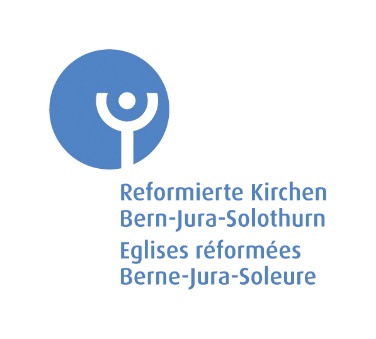 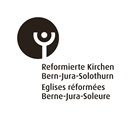 Beilagen:	Kostenaufstellung/Budget des Projekts oder der Weiterbildungsveranstaltung,	Konzept des Projekts oder der Weiterbildungsveranstaltung 	Begründung des Kirchgemeinderates (nur bei Aktionen mit Jugendlichen zum Schutz des Klimas).Ort, Datum: ________________________________________________________________________Unterschrift Gesuchsteller/in: ________________________________________________________________________GesuchstellerinGesuchstellerinGesuchstellerinGesuchstellerinKirchgemeindeAdressePLZ, Ortkirchl. BezirkBankverbindungKontaktperson für dieses GesuchKontaktperson für dieses GesuchKontaktperson für dieses GesuchKontaktperson für dieses GesuchNameVornameAdressePLZ, OrtTelefonMailFunktion	Beitragsgesuch für Informations- und Weiterbildungsveranstaltungen zu KlimafragenMit einem Förderbeitrag werden Kirchgemeinden der Reformierten Kirchen Bern-Jura-Solothurn unterstützt, die Informations- und Weiterbildungsveranstaltungen zu Themen des Klimaschutzes organisieren. 	Beitragsgesuch für Aktionen mit Jugendlichen zum Schutz des KlimasMit einem Förderbeitrag werden Kirchgemeinden der Reformierten Kirchen Bern-Jura-Solothurn unterstützt, die der Jugend in der Nachhaltigkeitsthematik Raum geben, ihre Impulse aufnehmen und mit ihren Jugendlichen Aktionen zum Schutz des Klimas veranstalten oder an solchen teilnehmen. 